ZAŁĄCZNIK DO WNIOSKU O POŻYCZKĘ NA ZADANIE  INWESTYCYJNE Z OCHRONY ATMOSFERY Z ZAKRESU MODERNIZACJI OŚWIETLENIA ULICZNEGOWykaz niezbędnych informacji do prawidłowej realizacji przedsięwzięcia Prawo (tytuł) do dysponowania infrastrukturą oświetlenia zewnętrznego w zakresie realizowanego przedsięwzięcia oraz nieruchomościami, na których będzie realizowane przedsięwzięcie.  TAK   NIEDokument potwierdzający: ....................................................................................................Decyzje administracyjne niezbędne dla realizacji inwestycji:pozwolenie na budowę lub zgłoszenie   TAK   NIEW przypadku zaznaczenia NIE należy uzasadnić:……………………………………………..inne decyzje, pozwolenia, umowy wymagane przepisami prawa (w zależności od rodzaju inwestycji).   TAK   NIEW przypadku zaznaczenia NIE należy uzasadnić:……………………………………………..Zakres modernizacji oświetlenia wskazany we wniosku o dofinansowanie wynika z przeprowadzonego audytu oświetlenia.  TAK   NIEW przypadku zaznaczenia NIE, należy wskazać inny dokument/opracowanie z którego wynika zakres modernizacji oświetlenia: …………………………………………………………………………………………………...Zakres realizowanego przedsięwzięcia uwzględnia spełnienie wymagań określonych w warunkach o przyłączenie do sieci oraz w rozporządzeniu Komisji (UE) nr 1194/2012 z dnia 12 grudnia 2012 r. przy zachowaniu zapisów obowiązujących norm m.in. normy PN EN 13201 „Oświetlenie drogowe” a także przepisów dotyczących bezpieczeństwa.   TAK   NIEDokument potwierdzający: ……………………………………………………………….... .......................................                                                      ..................................................        (miejscowość i data)                                                            		 (pieczęć firmowa i podpisy osób                                                                                             		 upoważnionych do zaciągania                                                            	 zobowiązań majątkowych         Strona 1/2INSTRUKCJA OKREŚLENIA EFEKTÓW EKOLOGICZNYCH Szacowany efekt ekologiczny obliczony powinien być z wykorzystaniem „Wskaźników emisyjności CO2, SO2, NOx, CO i pyłu całkowitego dla energii elektrycznej na podstawie informacji zawartych w Krajowej bazie o emisjach gazów cieplarnianych i innych substancji za 2018 rok” opublikowanych przez KOBIZE w 2019 roku.Wskaźniki emisyjności CO2, SO2, NOX, CO i pyłu całkowitego dla energii elektrycznej dla zadań realizowanych w roku 2020 wynoszą:Wskaźniki emisji w [kg/MWh] dla odbiorców końcowych energii elektrycznej: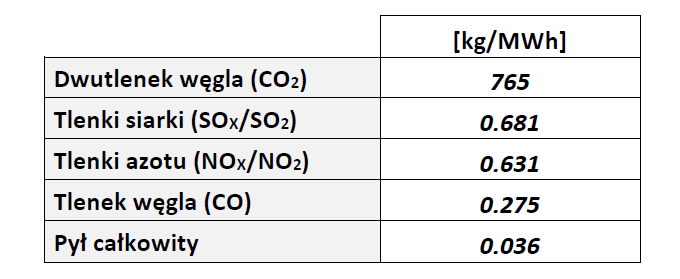 Strona 2/2